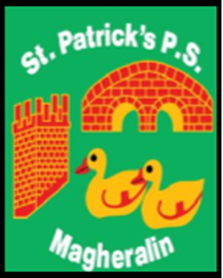 25th June 2018Dear ParentPlease  find below the holiday list for next year, 2018/2019.School Dates for 2018/2019 - Monday 3rd September – School re-opens for the new school year!- Monday 8th October – School closed for Staff Development- Monday 29th October to Friday 2nd November. (Dates inclusive) School      closed – Halloween break and Staff Development- Monday 24th December – Wednesday 2nd January 2019 - (Dates       inclusive) School Closed Christmas break and Staff Development- Monday 18th – Friday 22nd February - School Closed - Half Term- Monday 18th and Tuesday 19th March - School Closed - St Patrick’s Day   and Staff Development- Friday 19th April – Friday 26th April - School Closed- Easter break- May 6th - School closed - Bank Holiday- Monday 27th May and Tuesday 28th May – School closed – Bank Holiday   and Staff Development- June 28th - School closes for the academic year.Yours sincerely	Mrs. McGrathPrincipal